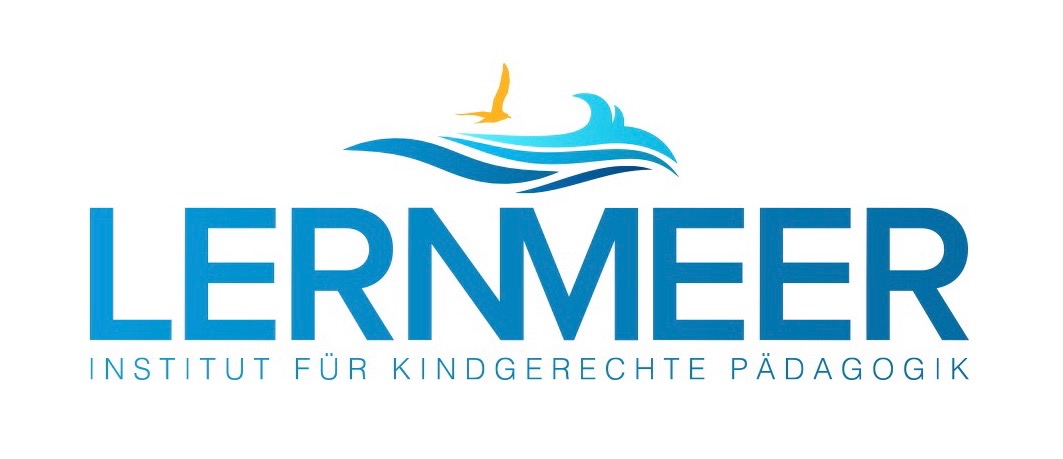 Verbindliche Anmeldung zurWeiterbildung Kurs 20: Mai 2020 – Juli 2021Bitte füllen Sie die Anmeldung aus und senden Sie diese– zusammen mit Ihren vollständigen Bewerbungsunterlagen – per Post an Lernmeer, Am Westpark 7, 81373 München Name, Vorname …………………………………………………….................................................................................………………...................................Straße, Hausnummer……………..…….................................…………………………………………..............................................................................PLZ, Ort …………………....................………………………………………………….........................................................................................…......................Telefonnummer …………….………......................……………………………………………................................................................................................E-Mail ………….….................………………………………………………………........................................................................................................................Anschrift Ihrer Einrichtung und Rechnungsanschrift des Trägers................………………………………….....................................................................……………….......................................................................................….................………………………………………………………..................................................................................................................................................................………………………………….....................................................................……………….......................................................................................….................………………………………………………………..................................................................................................................................................Gewünschte Zahlungsart: [   ] Überweisung der Zuzahlung von € 3750,00 nach Rechnungsstellung an o. g. Teilnehmer*in [   ]  Überweisung der Zuzahlung von € 3750,00 nach Rechnungsstellung an o. g. Einrichtungsträger .....................................................................................……………...........................……………………………………………………………….................................Ort, Datum							                                              Unterschrift  